尊敬的先生/女士：1	应第17研究组（安全）主席的要求，我荣幸地告知您，该研究组于2015年9月8至17日召开的会议中，同意按照世界电信标准化全会（2012年，迪拜）第1号决议第9节第9.8.2段的规定，启动ITU-T Z.400、ITU-T Z.600和ITU-T Z.601建议书的删除程序。多个成员国参加了本次会议，对上述共识没有异议。2	附件1给出了有关该一致意见的信息，并对删除的原因做了概括说明。3	考虑到第1号决议第9节的规定，请您在2015年12月23日协调世界时24时之前告知我，贵主管部门是否同意删除上述建议书。	如有成员国或部门成员认为不应删除上述建议书，则请阐明其反对的原因，以便将该问题转回研究组。4	在上述截止日期（2015年12月23日）之后，电信标准化局主任将以通函的形式将磋商结果告知各位。有关情况亦将发布在《国际电联操作公报》中。顺致敬意!电标准化局主任
李在摄附件：1件（电信标准化局第175号通函）
附件1删除案文的总结和理由建议删除的建议书：ITU-T Z.400，电信软件质量手册的结构和格式批准日期：	1993年3月12日摘要：（此建议书没有摘要 – 以下为简介）质量的重要性伴随着电信应用功能、规模和复杂度的增长而提高。为了能够达到质量要求，电信产品和服务提供商必须构建、适应和遵循规则明确的质量体制。该体制应明确落实这些要求所需和所用的组织结构、职责、程序、流程和来源。ISO 9001提供了有关一般产品/服务质量体制的国际标准。ISO 9000-3第三部分则提供了将ISO 9001用于软件开发、提供和维护的指导原则。对删除理由的摘要说明：由于基本的ISO标准（案文参照的ISO 9000和ISO 9001以及参考文献中的ISO 8402和ISO 9126）自本建议书发布的1993年以来已有发展并针对该领域做了全面规定，任何成员都不可能受益于本建议书的使用。因此可以认为，即使经过更新也是一份过时和无任何实用价值的建议书。建议删除的建议书：ITU-T Z.600，分布式处理环境架构批准日期：	2000年11月24日摘要：本建议书描述了体现电信和信息服务与应用运行环境的分布式处理环境（DPE）架构。DPE架构旨在为形成规范提供详细的技术要求，同时帮助DPE厂商开发产品以及应用开发商了解DPE提供的基础设施支持。其中采用的材料以电信信息网络架构（TINA）核心团队在TINA联盟中开展的工作以及支持核心团队的TINA-C成员公司从事的多个辅助项目为基础。本建议书包括：•	在计算架构需要涉及这一关系时，对建模概念之间关系所作的说明；•	对作为电信信令系统DPE模拟的内核传送网络（KTN）的说明；•	DPE的互操作性框架；•	DPE内核服务要求。可以确定一系列支持落实电信服务的DPE工程对象服务。这些确定的DPE对象服务与开放分布式处理（RM-ODP）的参考模型的功能和透明度相关。需进一步研究DPE对象服务及其规范的详细要求。需要对DPE、DPE对象服务和在DPE上部署的应用进行管理。也需要对管理要求以及对这些实体的管理方式进行进一步研究。 不是所有应用都必须采用本建议书确定DPE内核服务。需要明确DPE支持不同类型服务和应用的特性。这些特性需要具体说明哪些是具体特性所必须的内核服务。需进一步研究DPE特性及其使用的定义。DPE必须在服务和应用需要的情况下向服务质量（QoS）提供支持。需进一步研究DPE实现这一目标的方式。对删除理由的摘要说明：本建议书主要以TINA联盟和OMG CORBA 2的结果为依据。据认为，TINA的结果未得到全面通过（虽然部分这些结果出现在许多系统当中）而且CORBA也未能得到持续使用。建议删除的建议书：ITU-T Z.601，一软件数据系统的数据架构批准日期：	2007年2月13日摘要：ITU-T Z.601建议书提到一种软件系统的一系列数据结构和格式。这些数据形式出现在系统的各个接口和媒体，并包括外部形式之间转换的中间形式。一系统内部需要这些数据形式，但不能将它们从该系统中提取并置于多个系统中。本建议书提及了可能用来确定软件组成部分之间接口的数据图示。但本建议书未定义任何软件架构。对删除理由的摘要说明：本建议书与中间件系列Z.600中的另一份建议书无关。宣布此建议书过时的论据是，建议书的内容不再适用，而且作为建议书已失去了使用价值。______________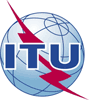 国 际 电 信 联 盟电信标准化局国 际 电 信 联 盟电信标准化局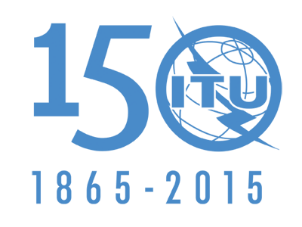 2015年9月23日，日内瓦2015年9月23日，日内瓦文号：电信标准化局第175号通函COM 17/MEU–	致国际电联成员国主管部门–	致国际电联成员国主管部门电话：+41 22 730 5866–	致国际电联成员国主管部门–	致国际电联成员国主管部门传真：+41 22 730 5853–	致国际电联成员国主管部门–	致国际电联成员国主管部门电子邮件：tsbsg17@itu.int抄送：–	ITU-T部门成员；–	ITU-T部门准成员；–	ITU-T学术成员；–	第17研究组正副主席；–	电信发展局主任；–	无线电通信局主任抄送：–	ITU-T部门成员；–	ITU-T部门准成员；–	ITU-T学术成员；–	第17研究组正副主席；–	电信发展局主任；–	无线电通信局主任事由：经第17研究组2015年9月8-17日的会议同意，
建议删除ITU-T Z.400、ITU-T Z.600和ITU-T Z.601建议书经第17研究组2015年9月8-17日的会议同意，
建议删除ITU-T Z.400、ITU-T Z.600和ITU-T Z.601建议书经第17研究组2015年9月8-17日的会议同意，
建议删除ITU-T Z.400、ITU-T Z.600和ITU-T Z.601建议书